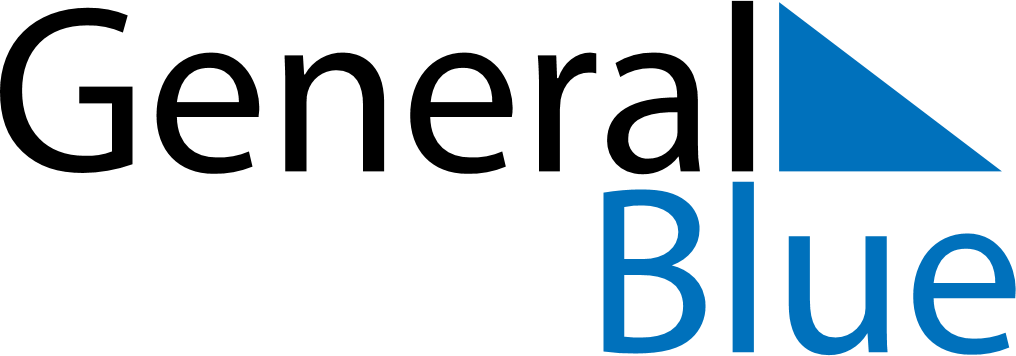 2024 – Q3Zambia  2024 – Q3Zambia  2024 – Q3Zambia  2024 – Q3Zambia  2024 – Q3Zambia  JulyJulyJulyJulyJulyJulyJulySUNMONTUEWEDTHUFRISAT12345678910111213141516171819202122232425262728293031AugustAugustAugustAugustAugustAugustAugustSUNMONTUEWEDTHUFRISAT12345678910111213141516171819202122232425262728293031SeptemberSeptemberSeptemberSeptemberSeptemberSeptemberSeptemberSUNMONTUEWEDTHUFRISAT123456789101112131415161718192021222324252627282930Jul 1: Heroes’ DayJul 2: Unity DayAug 5: Farmers’ Day